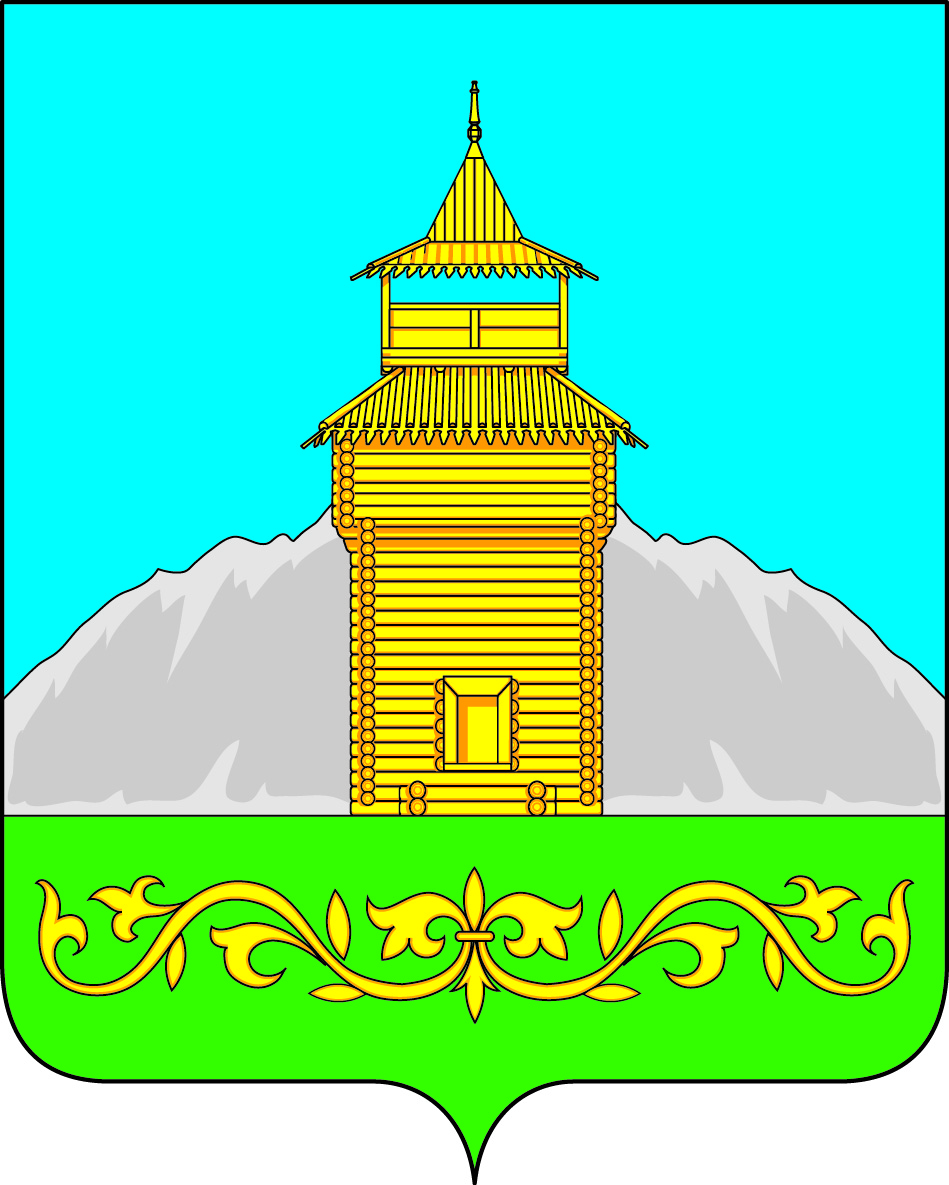 Российская ФедерацияРеспублика ХакасияСовет депутатов Таштыпского сельсоветаР Е Ш Е Н И Е«04» марта 2022г.                                 с. Таштып                                               № 74Об утверждении Правил использования водных объектов общего пользования, расположенных на территории муниципального образования Таштыпский сельсовет Таштыпского района Республики Хакасия для личных и бытовых нуждРуководствуясь Федеральными законами Российской Федерации от 06.10.2003 № 131-ФЗ «Об общих принципах организации местного самоуправления в Российской Федерации», от 30.03.1999 № 52-ФЗ «О санитарно-эпидемиологическом благополучии населения», в связи с реализацией полномочий органов местного самоуправления в области водных отношений, предусмотренных статьей 27 Водного кодекса Российской Федерации, Совет депутатов муниципального образования  Таштыпский сельсовет Таштыпского района Республики Хакасия РЕШИЛ: 1. Утвердить Правила использования водных объектов общего пользования, расположенных на территории муниципального образования Таштыпский сельсовет Таштыпского района Республики Хакасия для личных и бытовых нужд (прилагаются).2.Контроль над исполнением данного решения возложить на постоянную комиссию по социальной политике, законности, правопорядку и обеспечению безопасности населения (А.И. Салайдинова).3. Настоящее решение направить для подписания Главе Таштыпского сельсовета.4. Настоящее решение вступает в силу после его официального опубликования (обнародования).Глава Таштыпского сельсовета                                                              Р.Х. СалимовУтвержденорешением Совета депутатовмуниципального образования Таштыпский сельсовет от «04» марта 2022 г. № 74Правила использования водных объектов общего пользования, расположенных на территории муниципального образования Таштыпский сельсовет Таштыпского района Республики Хакасия для личных и бытовых нужд1. Общие положения 1.1. Настоящие Правила разработаны в соответствии с Водным кодексом Российской Федерации, статьей 16 Федерального закона от 06.10.2003 № 131-ФЗ «Об общих принципах организации местного самоуправления в Российской Федерации», статьей 18 Федерального закона от 30.03.1999 № 52-ФЗ «О санитарно-эпидемиологическом благополучии населения» и устанавливают порядок использования поверхностных водных объектов общего пользования для личных и бытовых нужд на территории муниципального образования Таштыпский сельсовет Таштыпского района Республики Хакасия.1.2. Настоящие Правила определяют требования, предъявляемые к забору (изъятию) воды для личных и бытовых нужд, купанию людей, отдыху, туризму, спорту, любительскому и спортивному рыболовству, водопою, водоотведению и обязательны для населения и организаций любой формы собственности на территории муниципального образования Таштыпский сельсовет Таштыпского района Республики Хакасия.2. Основные термины и определения 2.1. В настоящих Правилах применяются следующие термины и определения:водный объект - природный или искусственный водоем, водоток либо иной объект, постоянное или временное сосредоточение вод, в котором имеет характерные формы и признаки водного режима;водный объект общего пользования - поверхностный водный объект, находящийся в государственной или муниципальной собственности, являющийся общедоступным, если иное не предусмотрено Водным кодексом;личные и бытовые нужды - личные, семейные, домашние нужды, не связанные с осуществлением предпринимательской деятельности, включающие в себя купание, полив садовых и огородных земельных участков; земельных участков, предоставленных для индивидуального жилищного строительства и ведения личного подсобного хозяйства, а также водопой, проведение работ по уходу за сельскохозяйственными животными, любительское и спортивное рыболовство, плавание и причаливание плавучих средств, а также водоотведение;водоохранная зона - территория, примыкающая к береговой линии (границам водного объекта) рек, ручьев каналов озер, водохранилищ и на которых устанавливается специальный режим осуществления хозяйственной и иной деятельности в целях предотвращения загрязнения, засорения, заиления и истощения их вод, а также сохранения среды обитания водных биологических ресурсов и других объектов животного и растительного мира. Ширина водоохранной зоны устанавливается Водным кодексом Российской Федерации;прибрежная защитная полоса - территория в границах водоохранной зоны, на которой вводятся дополнительные ограничения хозяйственной и иной деятельности;береговая полоса - полоса земли вдоль береговой линии (границы водного объекта) общего пользования. Ширина береговой полосы водных объектов общего пользования устанавливается Водным кодексом Российской Федерации;использование водных объектов - использование различными способами водных объектов для удовлетворения потребностей Российской Федерации, субъектов Российской Федерации, муниципальных образований, физических лиц, юридических лиц;сточные воды - дождевые, талые, инфильтрационные, поливомоечные, дренажные воды, сточные воды централизованной системы водоотведения и другие воды, отведение (сброс) которых в водные объекты осуществляется после их использования или сток которых осуществляется с водосборной площади;дренажные воды - воды, отвод которых осуществляется дренажными сооружениями для сброса в водные объекты.3. Полномочия органов местного самоуправленияв области водных отношений 3.1. К полномочиям администрации муниципального образования Таштыпский сельсовет Таштыпского района Республики Хакасия (далее - Администрация) в отношении водных объектов, находящихся в муниципальной собственности муниципального образования Таштыпский сельсовет Таштыпского района Республики Хакасия, относятся:3.1.1. Владение, пользование, распоряжение такими водными объектами.3.1.2. Осуществление мер по предотвращению негативного воздействия вод и ликвидации его последствий.3.1.3. Осуществление мер по охране таких водных объектов.3.1.4. Установление ставок платы за пользование такими водными объектами, порядка расчета и взимания этой платы.3.2. К полномочиям Администрации в области водных отношений, кроме полномочий собственника относится установление правил использования водных объектов общего пользования, расположенных на территории муниципального образования Таштыпский сельсовет Таштыпского района Республики Хакасия, для личных и бытовых нужд, включая обеспечение свободного доступа граждан к водным объектам общего пользования и их береговым полосам, и информирование населения об ограничениях водопользования на водных объектах общего пользования, расположенных на территории муниципального образования Таштыпский сельсовет Таштыпского района Республики Хакасия.3.3. Водопользование может быть приостановлено или ограничено в случае:3.3.1. Если водные объекты представляют угрозу причинения вреда жизни и/или опасность для здоровья населения.3.3.2. Возникновения радиационной аварии или иных чрезвычайных ситуаций природного или техногенного характера.3.3.3. Причинения вреда окружающей среде.3.3.4. Установления охранных зон гидроэнергетических объектов.3.3.5. Обеспечения сохранения водных биоресурсов и их рационального использования.3.3.6. Обнаружения объекта археологического наследия в пределах водного объекта.3.3.7. В иных предусмотренных федеральными законами случаях.4. Порядок использования водных объектов общего пользованиядля личных и бытовых нужд 4.1. Использование водных объектов общего пользования для личных и бытовых нужд общедоступно и осуществляется бесплатно, если иное не предусмотрено Водным кодексом Российской Федерации и другими федеральными законами.4.2. Береговая полоса предназначается для общего пользования. Каждый гражданин вправе пользоваться (без использования механических транспортных средств) береговой полосой водных объектов общего пользования для передвижения и пребывания около них, в том числе для осуществления любительского и спортивного рыболовства и причаливания плавучих средств.4.3. Юридические лица, физические лица или индивидуальные предприниматели при использовании водных объектов общего пользования должны соблюдать режим использования водоохранных зон и прибрежных защитных полос водных объектов.В границах водоохранных зон запрещаются:а) использование сточных вод в целях регулирования плодородия почв;б) размещение кладбищ, скотомогильников, объектов размещения отходов производства и потребления, химических, взрывчатых, токсичных, отравляющих и ядовитых веществ, пунктов захоронения радиоактивных отходов, а также загрязнение территории загрязняющими веществами, предельно допустимые концентрации которых в водах водных объектов рыбохозяйственного значения не установлены;в) осуществление авиационных мер по борьбе с вредными организмами;г) движение и стоянка транспортных средств (кроме специальных транспортных средств), за исключением их движения по дорогам и стоянки на дорогах и в специально оборудованных местах, имеющих твердое покрытие;д) строительство и реконструкция автозаправочных станций, складов горюче-смазочных материалов (за исключением случаев, если автозаправочные станции, склады горюче-смазочных материалов размещены на территориях портов, инфраструктуры внутренних водных путей, в том числе баз (сооружений) для стоянки маломерных судов, объектов органов федеральной службы безопасности), станций технического обслуживания, используемых для технического осмотра и ремонта транспортных средств, осуществление мойки транспортных средств;е) хранение пестицидов и агрохимикатов (за исключением хранения агрохимикатов в специализированных хранилищах на территориях морских портов за пределами границ прибрежных защитных полос), применение пестицидов и агрохимикатов;ж) сброс сточных, в том числе дренажных, вод;з) разведка и добыча общераспространенных полезных ископаемых (за исключением случаев, если разведка и добыча общераспространенных полезных ископаемых осуществляются пользователями недр, осуществляющими разведку и добычу иных видов полезных ископаемых, в границах предоставленных им в соответствии с законодательством Российской Федерации о недрах горных отводов и (или) геологических отводов на основании утвержденного технического проекта в соответствии со статьей 19.1 Закона Российской Федерации от 21 февраля 1992 года № 2395-1 «О недрах».В границах прибрежных защитных полос наряду с ограничениями, указанными выше, запрещаются:а) распашка земель;б) размещение отвалов размываемых грунтов;в) выпас сельскохозяйственных животных и организация для них летних лагерей, ванн.4.4. При использовании водных объектов общего пользования, в том числе береговой полосы водного объекта, в соответствии с СанПиН 2.1.3684-21 «Санитарно-эпидемиологические требования к содержанию территорий городских и сельских поселений, к водным объектам, питьевой воде и питьевому водоснабжению, атмосферному воздуху, почвам, жилым помещениям, эксплуатации производственных, общественных помещений, организации и проведению санитарно-противоэпидемических (профилактических) мероприятий», запрещается:4.4.1. Сброс в водные объекты сточных вод всех видов, содержащих возбудителей инфекционных заболеваний бактериальной, вирусной и паразитарной природы в количествах выше гигиенических нормативов;4.4.2. Сброс сточных вод, содержащих вещества (или продукты их трансформации), для которых не установлены гигиенические нормативы и отсутствуют методы их определения;4.4.3. Сброс неочищенных сточных вод водного транспорта;4.4.4. Сброс пульпы, снега;4.4.5. Сброс отходов;4.4.6. Сброс нефтепродуктов и нефтесодержащих вод.4.4.7. Молевой сплав древесины, а также сплав древесины в пучках и кошелях без судовой тяги.4.4.8. Мойка транспортных средств в водных объектах и на их берегах, а также проведение работ, являющихся источником загрязнения вод, в отсутствие сооружений, обеспечивающих охрану водных объектов от загрязнения, засорения, заиления и истощения вод.4.4.9. Совершение иных действий, угрожающих жизни и здоровью людей и наносящих вред окружающей среде.4.5. Юридические лица, физические лица или индивидуальные предприниматели при использовании водных объектов общего пользования руководствуются законодательством Российской Федерации, в том числе: Водным кодексом Российской Федерации, Федеральными законами от 14.03.1995 № 33-ФЗ «Об особо охраняемых природных территориях», от 30.03.1999 № 52-ФЗ «О санитарно-эпидемиологическом благополучии населения», от 20.12.2004 № 166-ФЗ «О рыболовстве и сохранении водных биологических ресурсов», от 23.02.1995 № 26-ФЗ «О природных лечебных ресурсах, лечебно-оздоровительных местностях и курортах», устанавливающим, режимы особой охраны для водных объектов:- отнесенных к особо охраняемым водным объектам;- входящих в состав особо охраняемых природных территорий;- расположенных в границах зон, санитарной охраны источников питьевого и хозяйственно-бытового водоснабжения;- являющихся рыбохозяйственными заповедными зонами;- содержащих природные лечебные ресурсы;- расположенных на территории лечебно-оздоровительной местности или курорта в границах зон округа их санитарной охраны.4.7. Во избежание загрязнения, засорения и истощения вод водных объектов общего пользования на территории муниципального образования  Таштыпский сельсовет Таштыпского района Республики Хакасия, в соответствии с пунктом 16 статьи 65, пунктом 4 (пунктом 5) статьи 27 Водного кодекса Российской Федерации, СанПиН 2.1.3684-21 «Санитарно-эпидемиологические требования к содержанию территорий городских и сельских поселений, к водным объектам, питьевой воде и питьевому водоснабжению, атмосферному воздуху, почвам, жилым помещениям, эксплуатации производственных, общественных помещений, организации и проведению санитарно-противоэпидемических (профилактических) мероприятий» необходимо:4.7.1. Администрации информировать население об ограничениях водопользования на водных объектах общего пользования, расположенных на территории муниципального образования Таштыпский сельсовет Таштыпского района Республики Хакасия через средства массовой информации и посредством специальных информационных знаков, устанавливаемых вдоль берегов водных объектов (могут быть также использованы иные способы предоставления такой информации).4.7.2. Юридическим  лицами индивидуальным предпринимателям:4.7.2.1 проводить санитарно-противоэпидемические (профилактические) мероприятия, направленные на соблюдение гигиенических нормативов качества воды поверхностных водных объектов;4.7.2.2. контролировать состав сбрасываемых сточных вод и качества воды водных объектов;4.7.2.3. своевременно информировать территориальный орган федерального органа исполнительной власти, уполномоченного на осуществление федерального государственного санитарно-эпидемиологического контроля (надзора), об угрозе возникновения, а также при возникновении аварийных ситуаций, представляющих опасность для здоровья населения или условий водопользования.4.7.3. Физическим лицам, юридическим лицам или индивидуальным предпринимателям, заинтересованные в предоставлении им водного объекта в пользование, обращаться за получением решения о предоставлении водного объекта в пользование в порядке, установленном постановлением Правительства Российской Федерации от 19.01.2022 № 18 «О подготовке и принятии решения о предоставлении водного объекта в пользование».4.8. Юридическим лицам, индивидуальным предпринимателям запрещается осуществлять сброс в водные объекты общего пользования, захоронение в них и на территории их водоохранных зон и прибрежных защитных полос жидких и твердых коммунальных отходов производства и потребления, а также осуществлять сброс сельскохозяйственных и ливневых сточных вод.4.9. В случае сброса дренажных и сточных вод в водный объект общего пользования без разрешения на предоставление водных объектов в пользование Администрация имеют право организовать тампонирование выведенных в водный объект труб для установления их владельца и прекращения сброса.4.10. В отношении территорий ведения гражданами садоводства или огородничества для собственных нужд, размещенных в границах водоохранных зон и не оборудованных сооружениями для очистки сточных вод, до момента их оборудования такими сооружениями допускается применение приемников, изготовленных из водонепроницаемых материалов, предотвращающих поступление загрязняющих веществ, иных веществ и микроорганизмов в окружающую среду.5. Требования к водозабору для личных и бытовых нужд 5.1. Для целей питьевого и хозяйственно-бытового водоснабжения должны использоваться водные объекты общего пользования, защищенные от загрязнения и засорения, пригодность которых для указанных целей определяется на основании санитарно-эпидемиологических заключений в соответствии с законодательством.5.2. Запрещается производить забор (изъятие) водных ресурсов из водного объекта в объеме, оказывающем негативное воздействие на водный объект.5.3. Водопользование на объектах общего пользования может быть ограничено в случае:- угрозы причинения вреда жизни и здоровью человека;- возникновения чрезвычайных ситуаций природного или техногенного характера;- причинения вреда окружающей среде, объектам культурного наследия;- в иных предусмотренных федеральными законами случаях.5.4. Запрещается забор воды для полива садовых и огородных земельных участков, земельных участков, предоставленных для индивидуального жилищного строительства, ведения личного подсобного хозяйства, а также водопоя, проведения работ по уходу за сельскохозяйственными животными в количестве, наносящем ущерб другим водопользователям.6. Требования к местам, отведенным для купания 6.1. Купание людей на водных объектах общего пользования на территории муниципального образования Таштыпский сельсовет Таштыпского района Республики Хакасия в соответствии с требованиями, установленными Правилами охраны жизни людей на водных объектах в Республике Хакасия, утвержденными постановлением Правительства Республики Хакасия от 15.06.2006 № 166.6.2. В соответствии с ГОСТ 17.1.5.02-80. «Государственный стандарт Союза ССР. Охрана природы. Гидросфера. Гигиенические требования к зонам рекреации водных объектов» к зонам для купания людей устанавливаются следующие требования:- соответствие качества воды и санитарного состояния территории требованиям санитарных норм;- наличие или возможность устройства удобных и безопасных подходов к воде;- наличие подъездных путей в зону рекреации;- безопасный рельеф дна (отсутствие ям, зарослей водных растений, острых камней и пр.);- благоприятный гидрологический режим (отсутствие водоворотов, течений более 0,5 м/с, резких колебаний уровня воды);- места, отведенные для купания, должны быть удалены от портов и портовых сооружений, шлюзов, от мест сброса сточных вод, стойбищ и водопоя скота, а также других источников загрязнения;- места, отведенные для купания, должны быть размещены за пределами санитарно-защитных зон промышленных предприятий и с наветренной стороны по отношению к источникам загрязнения окружающей среды и источникам шума.6.3. При использовании водных объектов запрещается:- загрязнять и засорять зону купания и территорию пляжа;- использовать не по назначению оборудование пляжа и спасательные средства, купаться при подъеме красного (черного) флага, означающего, что купание запрещено;- купаться при подъеме красного (черного) флага, означающего что купание запрещено;- заплывать за буйки, обозначающие границы зоны купания;- плавать на предметах (средствах), не предназначенных для плавания (в том числе досках, бревнах, лежаках);- срывать или притапливать буйки, менять местоположение ограждений, обозначающих границы зоны купания, прыгать в воду с не приспособленных для этих целей сооружений;- приводить с собой на пляж животных, за исключением собак-поводырей;- играть в спортивные игры в не отведенных для этих целей местах, а также допускать действия на воде, связанные с подбрасыванием, нырянием и захватом купающихся;- подавать ложные сигналы тревоги;- оставлять без присмотра детей независимо от наличия у них навыков плавания.7. Требования к выбору мест любительского и спортивного рыболовства и для использования водных объектов общего пользования для плавания на маломерных плавательных средствах 7.1. Граждане вправе осуществлять любительское и спортивное рыболовство на водных объектах общего пользования свободно и бесплатно, если иное не предусмотрено Федеральным законом от 20.12.2004 № 166-ФЗ «О рыболовстве и сохранении водных биологических ресурсов». Ограничения любительского и спортивного рыболовства могут устанавливаться в соответствии со статьей 26 вышеуказанного федерального закона. Ограничения рыболовства устанавливаются федеральным органом исполнительной власти в области рыболовства.Любительское и спортивное рыболовство может осуществляться как с условием возвращения добытых (выловленных) водных биоресурсов в среду их обитания, так и без этого условия.Любительское и спортивное рыболовство в прудах, обводненных карьерах, находящихся в собственности граждан или юридических лиц, осуществляется с согласия их собственников.На рыболовных участках, выделенных юридическим лицам и индивидуальным предпринимателям для организации любительского и спортивного рыболовства на основании договоров, любительское и спортивное рыболовство осуществляется гражданами при наличии путевки (документа, подтверждающего заключение договора возмездного оказания услуг в области любительского и спортивного рыболовства).7.2. Использование водных объектов общего пользования для плавания на маломерных средствах производится в соответствии с Правил пользования водными объектами для плавания на маломерных судах в Республике Хакасия, утвержденными постановлением Правительства Республики Хакасия от 27.06.2007 № 199.7.3. В нерестовый период на водных объектах общего пользования муниципального образования Таштыпский сельсовет Таштыпского района Республики Хакасия, в целях сохранения и воспроизводства водных биоресурсов, могут вводиться ограничения и запрет на лов рыбы, проведение всех видов работ, рыболовных и спортивных соревнований, использование маломерного моторного флота и других плавсредств на нерестовых участках водных объектов рыбохозяйственного значения.8. Требования к выбору мест для водопоясельскохозяйственных животных 8.1. Места водопоя сельскохозяйственных животных располагаются на расстоянии не менее 500 метров выше по течению от зон отдыха и купания людей.8.2. Запрещается устраивать водопой и купание сельскохозяйственных животных в местах, отведенных для купания людей.8.3. Водопой сельскохозяйственных животных осуществляется под наблюдением пастуха.9. Требования к водоотведению в водные объектыобщего пользования 9.1. Требования к водоотведению в водные объекты общего пользования устанавливаются в соответствии с водным законодательством, законодательством в области охраны окружающей среды и законодательствомв области обеспечения санитарно-эпидемиологического благополучия населения.9.2. Запрещается сброс промышленных, сельскохозяйственных, сточных вод, а также организованный сброс ливневых сточных и (или) дренажных вод в водные объекты:- без решения о предоставлении водных объектов в пользование, в установленном законодательством порядке;- зон санитарной охраны источников питьевого и хозяйственно-бытового водоснабжения;- в пределах первого и второго поясов округов санитарной охраны курортов, в местах туризма, спорта и массового отдыха населения;- в водные объекты, содержащие природные лечебные ресурсы;- отнесенные к особо охраняемым водным объектам;- рыбохозяйственных заповедных зон.Количество веществ и микроорганизмов, содержащихся в сбросах сточных, в том числе дренажных, вод в водные объекты, не должно превышать установленные нормативы допустимого воздействия на водные объекты.Сброс в водные объекты сточных вод, содержание в которых радиоактивных веществ, пестицидов, агрохимикатов и других опасных для здоровья человека веществ и соединений превышает нормативы допустимого воздействия на водные объекты, запрещается.В границах водоохранных зон запрещаются использование сточных вод в целях регулирования плодородия почв.9.3. Сброс сточных вод и (или) дренажных вод может быть ограничен, приостановлен или запрещен по основаниям и в порядке, которые установлены федеральными законами.10. Оповещение населения и органов местного самоуправления 10.1. Об условиях осуществления общего водопользования или его запрещении население оповещается следующими способами:10.1.1. через средства массовой информации, в том числе социальные сети, не позднее суток с момента установления ограничения водопользования;10.1.2. трансляция по радио и телевидению в форме информационного сообщения;10.1.3. размещение на официальном сайте муниципального образования Таштыпский сельсовет Таштыпского района Республики Хакасия в информационно-телекоммуникационной сети «Интернет»;10.1.4. посредством специальных информационных знаков, устанавливаемых вдоль берегов водных объектов на видных местах, в том числе возможно ограждение акватории водного объекта.10.2. Об авариях и иных чрезвычайных ситуациях на водных объектах, расположенных на территории муниципального образования Таштыпский сельсовет Таштыпского района Республики Хакасия, граждане обязаны незамедлительно информировать органы местного самоуправления.11. Ответственность за нарушение условийиспользования водных объектов общего пользования 11.1. Лица, виновные в нарушении водного законодательства, несут административную, уголовную ответственность в соответствии с законодательством Российской Федерации.11.2. Привлечение к ответственности за нарушение водного законодательства не освобождает виновных лиц от обязанности устранить допущенное нарушение и возместить причиненный ими вред.